 POWERED BY   NOVODEX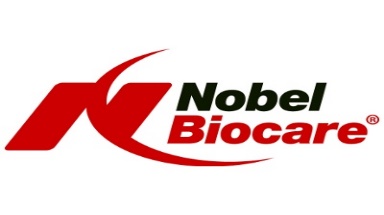 KAKO NAPRAVITI  IZLAZNI PROFIL KRUNICE NA IMPLANTU, PRIVREMENIM ZUBNIM NADOKNADAMA I PRENETI GA NA DEFINITIVNI RADNI MODEL                                                5. Jun 2016Kako dobiti zadovoljavajuci izlazni profilKako ga zadrzati pri otiskivanjuHands-on trening, izrada privremenih krunaHands-on trening, napredna tehnika otiskivanjaMesto održavanja kursa:                                                               Cena kursa:Stomatološka ordinacija” Adent “                                                     250 €Cara Nikolaja II 33, BeogradPredavac: prof. dr Aleksandar TodorovicZa sve informacije u vezi kursa kontaktirajte nas:NOVODEX d.o.o.Kneginje Zorke 2, BeogradTel: 0113446900;0113087970e-mail:office@novodex.rs